MČ Praha - Březiněves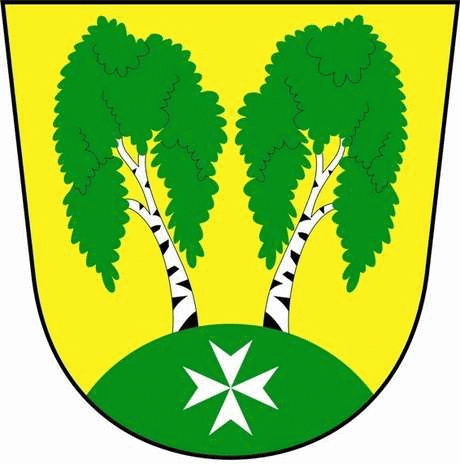 U Parku 140/3, 182 00 Praha 8Program zasedání Zastupitelstva MČ Praha – BřeziněvesS V O L Á V Á M10.  zasedání Zastupitelstva MČ Praha – Březiněvesna den 22. května 2023 od 18:00 hod. do knihovny v budově úřaduNavržený program:Schválení programu, určení zapisovatele a ověřovatelů zápisu, kontrola plnění usnesení z 9. zasedání ZMČ Praha – Březiněves.Závěrečný účet MČ Praha – Březiněves za rok 2022 a Zpráva o výsledku přezkoumání hospodaření za rok 2022.Schválení účetní závěrky MČ Praha – Březiněves za rok 2022.Schválení účetní závěrky MŠ Březiněves, příspěvková organizace, za rok 2022.Schválení účetní závěrky CZSS Březiněves, příspěvková organizace, za rok 2022.Žádost o schválení a vypořádání zůstatku dotace přidělené zřizovatelem příspěvkové organizaci Centrum zdravotních a sociálních služeb Březiněves v roce 2022.Dodatek č.1. smlouvy o poskytování služeb se společností Akrop s.r.o., navýšení počtu košů na psí exkrementyÚprava rozpočtu č. 3014 – květen 2013  Úprava rozpočtu č. 3015 – květen 2013 Úpravy rozpočtu 5/2023Vyhlášení záměru „ Výsadba aleje k Třeboradicům – pokračování “ostatníV Praze dne 15. 5. 2023				                              Ing. Jiří Haramul							                                starosta MČ Praha – Březiněves